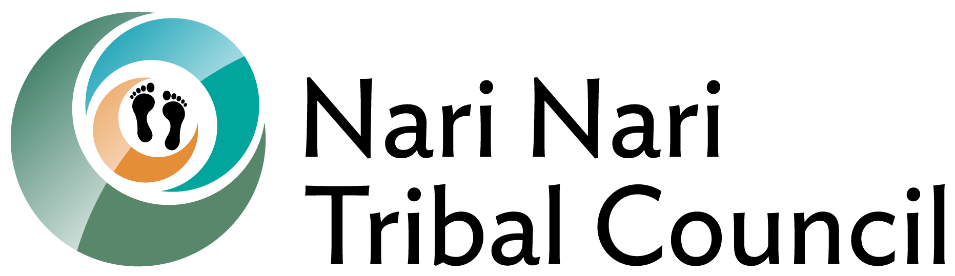 Nari Nari Tribal Council (NNTC) is a not-for-profit Aboriginal owned and managed organisation, committed to the responsible management of Culture and Heritage, land and waters. The Gayini Conservation Area covers 84,000 hectares of land in the Low Bidgee area of NSW (between Hay and Balranald). Positions VacantGayini River RangerFour full-time trainee positions available (12-month contract)$49,000 + superannuationThese are Indigenous identified positions. Applicants must be of Aboriginal or Torres Strait Islander descent (pursuant to Section 14 (d) of the Anti-discrimination Act).Nari Nari Tribal Council Ltd is an equal opportunity employer and encourages women and gender diverse people to apply.Position descriptions are available by emailing narinari@bigpond.net.au.This employment will require successful applicants to stay On Country some of the time.Successful applicants will be required to undertake Cert. III Indigenous Land Management or similar.Applicants should forward a cover letter, current resume, copies of relevant qualifications and at least three (3) written personal references.Applications must be forwarded to narinari@bigpond.net.au.